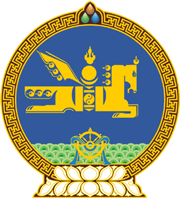 МОНГОЛ УЛСЫН ХУУЛЬ2021 оны 12 сарын 17 өдөр                                                                  Төрийн ордон, Улаанбаатар хот    ХОТ, СУУРИН ГАЗРЫГ ДАХИН    ХӨГЖҮҮЛЭХ ТУХАЙ ХУУЛЬД ӨӨРЧЛӨЛТ     ОРУУЛАХ ТУХАЙ1 дүгээр зүйл.Хот, суурин газрыг дахин хөгжүүлэх тухай хуулийн 8 дугаар зүйлийн 8.1.4 дэх заалтын “хөтөлбөр,” гэснийг хассугай.2 дугаар зүйл.Энэ хуулийг Хөгжлийн бодлого, төлөвлөлт, түүний удирдлагын тухай хуульд нэмэлт, өөрчлөлт оруулах тухай хууль хүчин төгөлдөр болсон өдрөөс эхлэн дагаж мөрдөнө. МОНГОЛ УЛСЫН ИХ ХУРЛЫН ДАРГА				Г.ЗАНДАНШАТАР